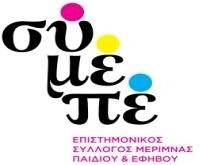 Επιστημονικός Σύλλογος Μέριμνας Παιδιού και Εφήβου  Εκπαιδευτικά προγράμματα   2022 – 2023Νομικά ζητήματα σχετικά με τα παιδιάκαι την οικογένειαΟ Επιστημονικός Σύλλογος Μέριμνας Παιδιού και Εφήβου στα πλαίσια των εκπαιδευτικών του δραστηριοτήτων οργανώνει από τον Ιανουάριο του 2023 στη Θεσσαλονίκη μια σειρά 3 ανεξάρτητων διαλέξεων πάνω σε σημαντικά νομικά ζητήματα που σχετίζονται με τα παιδιά και την οικογένεια.Εισηγήτρια: Ασημίνα Φιλιοπούλου, δικηγόρος παρ’ Αρείω ΠάγωΟι αλλαγές που επήλθαν με το Ν. 4800/2021 στο Οικογενειακό Δίκαιο Θεματικοί άξονες της διάλεξης: α) Η άσκηση της γονικής μέριμνας μετά τη διάσπαση της συμβίωσης των γονέωνβ) Η άσκηση της γονικής μέριμνας σε εκτός γάμου γεννηθέντα τέκναγ) Η διαμονή του παιδιού μετά τη διάσπαση της συμβίωσης των γονέων δ) Επικοινωνία του παιδιού με τον γονέα που δεν διαμένει μαζί του και με άλλα πρόσωπαΗμέρα:  Σάββατο 21 Ιανουαρίου 2023 , ώρες 10.30- 13.30Απευθύνεται σε ειδικούς Ψυχικής Υγείας (Ψυχιάτρους Παιδιών και Εφήβων, Ψυχιάτρους, Παιδοψυχολόγους -Ψυχολόγους) , σε Κοινωνικούς Λειτουργούς , Παιδιάτρους , Εκπαιδευτικούς και σε όποιον άλλον ενδιαφέρεται για το θέμα.Αναδοχή και υιοθεσία μετά τη λειτουργία της ηλεκτρονικής πλατφόρμας ANYNET.Θεματικοί άξονες της διάλεξης:α) Οι αλλαγές που επήλθαν με ταυτόχρονη ανάπτυξη  των διαφορών των δύο θεσμώνβ) τα προβλήματα που έχουν διαπιστωθεί στην πράξη και προτεινόμενες βελτιώσειςΗμέρα:  Σάββατο 25 Φεβρουαρίου 2023 , ώρες 10.30 -13.30Απευθύνεται σε Κοινωνικούς Λειτουργούς ,  ειδικούς ψυχικής υγείας (Ψυχιάτρους Παιδιών και Εφήβων, Ψυχιάτρους , Παιδοψυχολόγους , Ψυχολόγους) και σε όποιον άλλον ενδιαφέρεται για το θέμα.Ενδοοικογενειακή και έμφυλη  βία - Παιδική κακοποίησηΘεματικοί άξονες της διάλεξης: α) Τι ορίζεται ως ενδοοικογενειακή βία , μορφές της βίας β) Μέτρα προστασίας των θυμάτων με βάση την υφιστάμενη νομοθεσίαγ) Ενδείξεις ύπαρξης  ενδοοικογενειακής βίας δ) Τι περιλαμβάνει η κακοποίηση παιδιώνε) Αντιμετώπιση με βάση την υφιστάμενη νομοθεσία Μέτρα πρόληψης και αντιμετώπισης  των φαινομένων και υποχρεώσεις εκπαιδευτικών, γιατρών , κοινωνικών λειτουργών κλπ.Ημερομηνία Σάββατο 4 Μαρτίου 2023 ώρες 10.00-14.00Απευθύνεται σε Ιατρούς όλων των ειδικοτήτων , Κοινωνικούς Λειτουργούς , Εκπαιδευτικούς και σε όποιον άλλο ενδιαφέρεται για το θέμα.Οι ενδιαφερόμενοι μπορούν να δηλώσουν συμμετοχή σε όσες από αυτές τις διαλέξεις τους ενδιαφέρουνΧώρος διεξαγωγής Οι διαλέξεις θα γίνουν στα γραφεία του Συλλόγου Μέριμνας Παιδιού και Εφήβου, Βασιλίσσης Ολγας 83, 1ος ορ., στη Θεσσαλονίκη, (στάση Λαογραφικό Μουσείο).Θα υπάρχει δυνατότητα και εξ αποστάσεως παρακολούθησης (διαδικτυακά, μέσω Zoom). Οι συμμετέχοντες θα λάβουν βεβαίωση συμμετοχήςΚόστος  συμμετοχής:  20 € η κάθε διάλεξη Αιτήσεις στο symepe@gmail.com, (βλ. παρακάτω την αίτηση) Στείλτε  την αίτηση συμμετοχής σας  στο symepe@gmail.comΕπικοινωνία, αποστολή αιτήσεων: symepe@gmail.com   τηλ. 2310826040www.symepe.grΠρος  τον Επιστημονικό Σύλλογο Μέριμνας Παιδιού και ΕφήβουΑΙΤΗΣΗ ΣΥΜΜΕΤΟΧΗΣ ΣΤΗΝ 1, 2 , 3  διάλεξη της κυρίας ΦιλιοπούλουΟΝΟΜΑΤΕΠΩΝΥΜΟΙΔΙΟΤΗΤΑΕΠΙΘΥΜΩ ΝΑ ΣΥΜΜΕΤΑΣΧΩ:     ΔΙΑ ΖΩΣΗΣ     ΔΙΑΔΙΚΤΥΑΚΑ